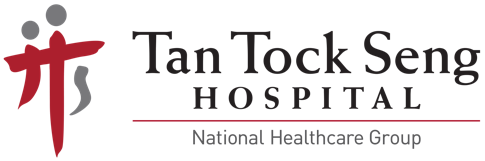 *Please select one or both optionsPlease remind patients to bring this referral form with their NRIC for verification on the day of their appointment.For enquiries on audiology services, please email audiology_amksc@ttsh.com.sgPART I: PATIENT PARTICULARSPART I: PATIENT PARTICULARSPART I: PATIENT PARTICULARSPART I: PATIENT PARTICULARSPART I: PATIENT PARTICULARSNameMale  /  FemaleMale  /  FemaleNRIC No.Contact No.PART II: DOCTOR’S REFERRALPART II: DOCTOR’S REFERRALPART II: DOCTOR’S REFERRALPART II: DOCTOR’S REFERRALPART II: DOCTOR’S REFERRALReferral Type   Subsidised referral if applicable                 Private referral    Subsidised referral if applicable                 Private referral    Subsidised referral if applicable                 Private referral    Subsidised referral if applicable                 Private referral Diagnosis / CommentsOrdered Test  Hearing Diagnostic Package (Otoscopy image, Audiogram, Tympanogram and Audiologist Report)  Audiogram  Tympanogram  Acoustic Reflex Test  Hearing Aid Evaluation and Fitting (if suitable after Audiogram)  Hearing Diagnostic Package (Otoscopy image, Audiogram, Tympanogram and Audiologist Report)  Audiogram  Tympanogram  Acoustic Reflex Test  Hearing Aid Evaluation and Fitting (if suitable after Audiogram)  Hearing Diagnostic Package (Otoscopy image, Audiogram, Tympanogram and Audiologist Report)  Audiogram  Tympanogram  Acoustic Reflex Test  Hearing Aid Evaluation and Fitting (if suitable after Audiogram)  Hearing Diagnostic Package (Otoscopy image, Audiogram, Tympanogram and Audiologist Report)  Audiogram  Tympanogram  Acoustic Reflex Test  Hearing Aid Evaluation and Fitting (if suitable after Audiogram)Audiology Report  Patient to collect                                       Email to referring doctor                Patient to collect                                       Email to referring doctor                Patient to collect                                       Email to referring doctor                Patient to collect                                       Email to referring doctor              PART III: DOCTOR’S INSTRUCTION*PART III: DOCTOR’S INSTRUCTION*PART III: DOCTOR’S INSTRUCTION*PART III: DOCTOR’S INSTRUCTION*PART III: DOCTOR’S INSTRUCTION* Patient to be referred back to my clinic.  Patient to continue hearing rehabilitation care by AMKSC Audiology, or TTSH ENT SOC (if required)._____________________________                    _______________________                    ________________Name & Signature of Practitioner                            MCR No.                                               Date                  
 Patient to be referred back to my clinic.  Patient to continue hearing rehabilitation care by AMKSC Audiology, or TTSH ENT SOC (if required)._____________________________                    _______________________                    ________________Name & Signature of Practitioner                            MCR No.                                               Date                  
 Patient to be referred back to my clinic.  Patient to continue hearing rehabilitation care by AMKSC Audiology, or TTSH ENT SOC (if required)._____________________________                    _______________________                    ________________Name & Signature of Practitioner                            MCR No.                                               Date                  
 Patient to be referred back to my clinic.  Patient to continue hearing rehabilitation care by AMKSC Audiology, or TTSH ENT SOC (if required)._____________________________                    _______________________                    ________________Name & Signature of Practitioner                            MCR No.                                               Date                  
 Patient to be referred back to my clinic.  Patient to continue hearing rehabilitation care by AMKSC Audiology, or TTSH ENT SOC (if required)._____________________________                    _______________________                    ________________Name & Signature of Practitioner                            MCR No.                                               Date                  
Clinic NameClinic HCI CodeClinic HCI CodeClinic Address Clinic EmailClinic Contact No.Clinic Contact No.